Dodatek č. 1 ke smlouvě o podnájmu prostor sloužících podnikání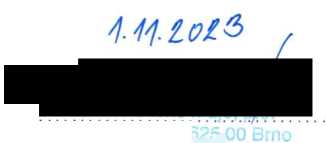 Zdravotnická záchranná služba Jihomoravského kraje, p. o.Se sídlem: Kamenice 798/ld. 625 00 Brno	2023009080IČ: 003 46 292DIČ: CZ 00346292Zastoupená: MUDr. Hanou Albrechtovou, ředitelkouZapsaná v obchodním rejstříku vedeném u Krajského soudu v Brně, oddíl Pr, vložka 1245 (dále jen „Nájemce“)aDSA a.s.Se sidlem: Mladoboleslavská 1085, 197 00 Praha 9 - KbelyIČ: 63216744DIČ: CZ63216744Zastoupená: Danielem Tučkem, prvním místopředsedou představenstvaZapsaná v obchodním rejstříku vedeném Městským soudem v Praze, oddíl B, vložka 11051 (dále jen „Podnájemce“)Úvodní ustanoveníSmluvní strany uzavřely níže uvedeného dne, měsíce a roku tento dodatek č. 1 ke smlouvě o podnájmu prostor sloužících podnikání, kterým se mění čl. IV. Doba podnájmu a čl. V. Nájemné a úhrady služeb spojených s užíváním Předmětu podnájmu. Předmět podnájmu je blíže specifikován v čl. II této smlouvy.Změna smlouvySmluvní strany se dohodly na tom, že se čl. IV Doba podnájmu mění takto.1. Podnájem se sjednává na dobu určitou, a to na dobu od 1. 11. 2023 do 31. 10. 2025.Smluvní strany se dále dohodly, že se čl. V Nájemné a úhrady služeb spojených s užíváním Předmětu podnájmu mění takto:Podnájemce se zavazuje platit Nájemci měsíčně nájemné ve výši 144.564,- Kč včetně DPH (slovy: stočtyřicetčtyřitisícpětsetšedesátčtyři korun českých).Závěrečná ustanoveníOstatní ustanovení smlouvy o podnájmu prostor sloužících podnikání zůstávají beze změny.Tento dodatek č. 1 se stává piatnvm okamžikem jeho podpisu smluvními stranami a účinným ke dni 1. II. 2023.Tento dodatek č. 1 je vyhotoven ve čtyřech stejnopisech s platností originálu, z nichž každá ze stran obdrží dvě jeho vyhotovení.V dneDaniel Tučekprvní místopředseda představenstva za Podnájemce